СОВЕТ НАРОДНЫХ ДЕПУТАТОВ РОССОШАНСКОГО СЕЛЬСКОГО ПОСЕЛЕНИЯ РЕПЬЕВСКОГО МУНИЦИПАЛЬНОГО РАЙОНА ВОРОНЕЖСКОЙ ОБЛАСТИ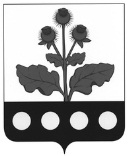 РЕШЕНИЕ« 26  »  мая  2016 г. №36с. РоссошьВ соответствии с Федеральным законом от 25.12.2008 г. № 273-ФЗ «О противодействии коррупции», Федеральным законом от 03.12.2012 г. № 230-ФЗ «О контроле за соответствием расходов лиц, замещающих государственные должности, и иных лиц их доходам» Совет народных депутатов Россошанского сельского поселения Репьевского муниципального района Воронежской области решил:1. Утвердить Положение о порядке представления лицами, замещающими муниципальные должности в органах местного самоуправления Россошанского сельского поселения Репьевского муниципального района, сведений о доходах, расходах, об имуществе и обязательствах имущественного характера согласно приложению.2. Настоящее решение вступает в силу со дня его официального обнародования и распространяет свое действие на правоотношения, возникшие с 01 января 2016 года.3. Контроль за исполнением настоящего решения возложить на председателя постоянной комиссии по бюджету, налоговой и финансовой политике, местному самоуправлению, регламенту, депутатской этике Брылеву Светлану Ивановну.Приложениек решению Совета народных депутатовРоссошанского сельского поселения от «26» мая 2016 года №36ПОЛОЖЕНИЕО ПРЕДСТАВЛЕНИИ ЛИЦАМИ, ЗАМЕЩАЮЩИМИ МУНИЦИПАЛЬНЫЕ ДОЛЖНОСТИ В ОРГАНАХ МЕСТНОГО САМОУПРАВЛЕНИЯ РОССОШАНСКОГО СЕЛЬСКОГО ПОСЕЛЕНИЯ РЕПЬЕВСКОГО МУНИЦИПАЛЬНОГО РАЙОНА СВЕДЕНИЙ О ДОХОДАХ, РАСХОДАХ, ОБ ИМУЩЕСТВЕ И ОБЯЗАТЕЛЬСТВАХ ИМУЩЕСТВЕННОГО ХАРАКТЕРА1. Настоящее Положение о представлении лицами, замещающими муниципальные должности в органах местного самоуправления Россошанского сельского поселенияРепьевского муниципального района сведений о доходах, расходах, об имуществе и обязательствах имущественного характера (далее - Положение) определяет порядок представления лицами, замещающими муниципальные должности в органах местного самоуправления Россошанского сельского поселенияРепьевского муниципального района (далее - лицо, замещающее муниципальную должность), сведений о доходах, расходах, об имуществе и обязательствах имущественного характера, а также сведений о доходах, расходах супруги (супруга) и несовершеннолетних детей, об имуществе и обязательствах имущественного характера (далее - сведения о доходах, расходах, об имуществе и обязательствах имущественного характера).2. Сведения о доходах, расходах, об имуществе и обязательствах имущественного характера представляются по утвержденной Указом Президента Российской Федерации от 23.06.2014 г. № 460 «Об утверждении формы справки о доходах, расходах, об имуществе и обязательствах имущественного характера и внесении изменений в некоторые акты Президента Российской Федерации» форме справки лицами, замещающими муниципальные должности, ежегодно не позднее 30 апреля года, следующего за отчетным периодом в постоянную комиссию по бюджету, налоговой и финансовой политике, местному самоуправлению, регламенту, депутатской этике Совета народных депутатов сельского поселения (далее – Комиссия).3. Лицо, замещающее муниципальную должность, представляет ежегодно:а) сведения о своих доходах, полученных за отчетный период (с 1 января по 31 декабря) от всех источников (включая денежное вознаграждение, пенсии, пособия, иные выплаты), а также сведения об имуществе, принадлежащем ему на праве собственности, и о своих обязательствах имущественного характера по состоянию на конец отчетного периода;б) сведения о доходах супруги (супруга) и несовершеннолетних детей, полученных за отчетный период (с 1 января по 31 декабря) от всех источников (включая заработную плату, пенсии, пособия, иные выплаты), а также сведения об имуществе, принадлежащем им на праве собственности, и об их обязательствах имущественного характера по состоянию на конец отчетного периода;в) сведения о своих расходах, а также о расходах своих супруги (супруга) и несовершеннолетних детей по каждой сделке по приобретению земельного участка, другого объекта недвижимости, транспортного средства, ценных бумаг, акций (долей участия, паев в уставных (складочных) капиталах организаций), совершенной лицом, замещающим муниципальную должность, его супругой (супругом) и (или) несовершеннолетними детьми в течение календарного года, предшествующего году представления сведений (далее - отчетный период), если общая сумма таких сделок превышает общий доход данного лица и его супруги (супруга) за три последних года, предшествующих отчетному периоду, и об источниках получения средств, за счет которых совершены эти сделки.4. В случае обнаружения лицом, замещающим муниципальную должность, что в представленных им сведениях о своих доходах, об имуществе и обязательствах имущественного характера, а также сведениях о доходах, об имуществе и обязательствах имущественного характера супруги (супруга) и несовершеннолетних детей не отражены или не полностью отражены какие-либо сведения либо имеются ошибки, они вправе представить уточненные сведения в Комиссию в течение одного месяца после окончания срока, указанного в пункте 2 настоящего Положения.5. В случае непредставления по объективным причинам лицом, замещающим муниципальную должность, сведений о доходах, об имуществе и обязательствах имущественного характера супруги (супруга) и несовершеннолетних детей данный факт подлежит рассмотрению Комиссией.6. Контроль за расходами лица, замещающего муниципальную должность, а также за расходами его супруги (супруга) и несовершеннолетних детей осуществляется в порядке, установленном Федеральным законом от 03.12.2012 № 230-ФЗ «О контроле за соответствием расходов лиц, замещающих государственные должности, и иных лиц их доходам».7. Сведения о доходах, расходах, об имуществе и обязательствах имущественного характера размещаются на официальном сайте Россошанского сельского поселения и предоставляются средствам массовой информации для опубликования по их запросам в порядке, определенном решением Совета народных депутатов Россошанского сельского поселения.8. Члены Комиссии, осуществляющие работусо сведениями о доходах, расходах, об имуществе и обязательствах имущественного характера, виновный в их разглашении или использовании в целях, не предусмотренных законодательством Российской Федерации, несут ответственность в соответствии с законодательством Российской Федерации.9. Сведения о доходах, расходах, об имуществе и обязательствах имущественного характера, представленные в соответствии с настоящим Положением, приобщаются к личному делу лица, замещающего муниципальную должность, либо при его отсутствии, хранятся в документах Комиссии.10. В случае непредставления или представления заведомо ложных сведений о доходах, расходах, об имуществе и обязательствах имущественного характера лицо, замещающее муниципальную должность, несет ответственность в соответствии с законодательством Российской Федерации.О порядке представления лицами, замещающими муниципальные должности в органах местного самоуправления Россошанского сельского поселения Репьевского муниципального района, сведений о доходах, расходах, об имуществе и обязательствах имущественного характераГлава сельского поселенияВ.И. Рахманина